SECRETARIAT DES ELEVESNOUVEAUX HORAIRES- lundi, mardi, jeudi, vendredi : 7h45-12h30 ; 13h30-17h30- mercredi : 7h45-12h30 ; 13h30-15hInformations générales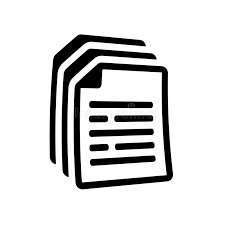 DOCUMENTS Tous les originaux qui vous sont donnés tout au long de l'année sont à conserver avec le plus grand soin, ils vous seront utiles pendant encore de nombreuses années.→ certificat de scolarité, bulletins trimestriels, relevé de notes du bac, ainsi que tous les codes pour les différentes applications) 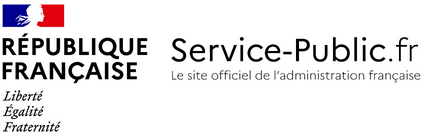 DEMANDES DE BOURSES Informations concernant la demande de bourse de lycée :la campagne de bourse est ouverte jusqu'au 21 octobre 2021.Sur internet : bourse de lycée 2021/2022cliquer sur le lien : bourse de lycée/service public.fret suivre la procédure→ Seules les familles non boursières doivent faire une demande de bourse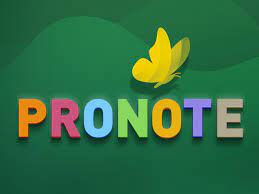 ACCES A PRONOTE  L identifiants et mots de passe EDUCONNECT qui sont donnés pour accéder au compte PRONOTE sont les mêmes que ceux de l'année dernière, ils seront valides jusqu'à la fin de votre scolarité au lycée.IL EST IMPORTANT DE BIEN LES CONSERVERPour accéder à Pronote : Sur Internet  : NETOCENTRE Cliquer ensuite sur le lien ENT LYCEE  puis suivre la procédure 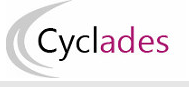 ACCES A CYCLADES Cyclades est la plateforme du baccalauréat. Elle permet aux familles par exemple de confirmer les données d’inscription, en particulier la spécialité non suivie en terminale recevoir les convocations aux épreuvesConsulter les résultats consulter les copies d’examenLa connexion à Cyclades se fait avec des identifiants élève remis par le professeur principal au cours de l’année de première.Ces identifiants sont à conserver JUSQU'A LA FIN DE LA TERMINALE